Консультация для родителей 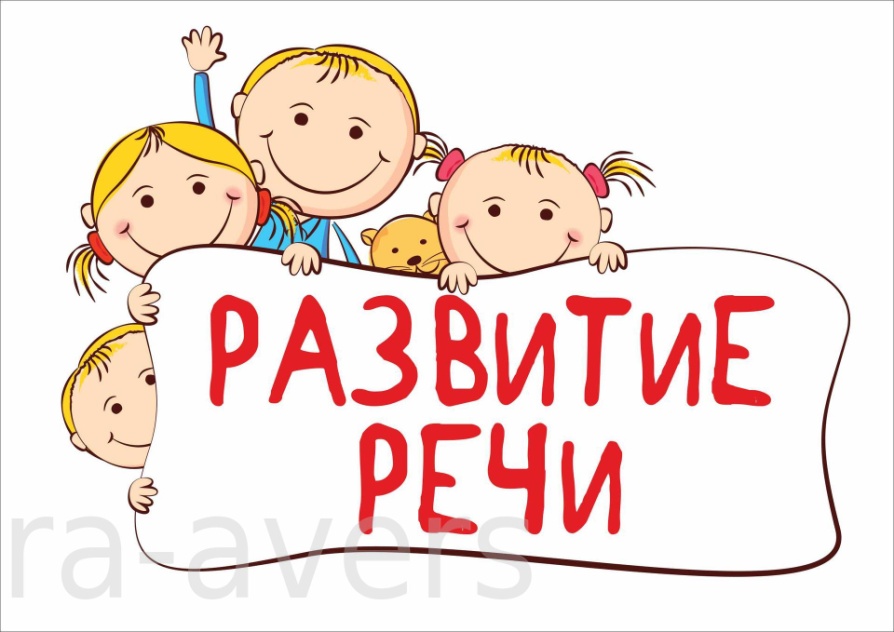 «Игры для развития речи детей 2–3 лет»
Поскольку именно в возрасте от двух до трех лет происходит значительный скачок в развитии речи, то целесообразно уделить этому особое внимание. Чтобы ребенок мог свободно выражать свои мысли и желания, у него должен быть богатый словарный запас. Поэтому приучите себя проговаривать все действия, которые вы совершаете с ребенком.Учите малыша считалкам. Повторение этих забавных стишков способствует развитию речи малыша.Загадывайте ребёнку загадки, разбирайте ответ вместе с ним. Когда ребенок запомнит несколько загадок или научится сам их придумывать — загадывайте загадки друг другу. Они развивают воображение, наблюдательность и творческое мышление.Необходимо научить малыша правильному дыханию и развивать его артикуляционный аппарат для того, чтобы ребенок мог легко говорить длинными сложными предложениями. Артикуляцию очень хорошо развивают скороговорки.Скороговорки: скороговорок существует великое множество. Выбирайте те, которые соответствуют знаниям ребёнка, смысл слов в которых он в состоянии понять. Проговаривайте скороговорки сами, а после вместе с ребёнком.Главное - не заставлять ребенка выговаривать, а сделать так, чтобы ему было интересно и хотелось произнести те же самые слова, что и вы. Для этого начните фразу скороговорки, а ребенок пускай закончит ее.Постепенно, когда ребенок выучит слова, увеличивайте скорость произношения.Вот несколько скороговорок - коротких и более длинные.Течет речка, печет печка.У ежа ежата, у ужа ужата.Ткет ткач ткани на платки Тане.У редьки и репки корни крепки.От топота копыт пыль по полю летит.У перепела с перепелкой пять перепелят.У четырех черепашек по четыре черепашонка.Щиплет девочкам мороз ножки, ручки, ушки, щечки, нос.На дворе трава, на траве дрова. Раз дрова, два дрова, три дрова.«Расскажите про покупки!» - «Про какие про покупки?» - «Про покупки, про покупки, про покупочки свои».Ваш малыш очень скоро полюбит это веселое и увлекательное занятие.Кроме упражнений для дыхания и скороговорок нужно, проговаривая с ребенком все действия, следить за правильным произношением и ударением в словах.Чтобы развить речь ребенка многосторонне, нужен комплексный подход. Занимаясь с малышом, обращайте его внимание на качества, свойства того или иного предмета, используя при этом в своей речи как можно больше прилагательных для описаний. Обогащайте речь ребенка синонимами, омонимами и т. д.Поскольку при грамотном дыхании мы произносим все слова на выдохе, существует множество игр на тренировку именно этой фазы дыхания.Дудочка и свистулька. Для ребенка мир полон разнообразных звуков: одни можно получить, если постучать вон той штучкой, другие - только если в эту штучку дунуть. Извлекая звуки, ребенок тренирует выдох, познает причинно-следственные связи (дунул - получился звук).Начать можно со свистульки, поскольку для извлечения звука достаточно в нее просто дунуть. Выбирайте свистульки, которые нравятся ребенку внешне, удобны для его рук и с негромким свистом. В противном случае головная боль вам гарантирована.Дудочка предназначена для детей более старшего возраста. Она усложняет задачу для ребенка и одновременно с этим делает ее более интересной и занимательной. Ведь дудочка, обладая мелодичным звучанием, позволяет получать разные звуки.Пузыри мыльные. Наверно, не найдется ни одного взрослого, который в детстве не любил бы мыльные пузыри. Сколько удовольствия и радости доставляют эти забавные шарики, переливающиеся всеми цветами радуги! Вашему ребенку они наверняка тоже очень понравятся. Ведь их можно не только выдувать, но еще ловить, бегая за ними и хлопая в ладоши.Вата или пенопласт. Возьмите небольшой кусочек ваты или пенопласта (он тоже достаточно легкий, положите на стол и просите малыша сдуть его. В эту игру интересно играть в компании. Задача - дунуть так, чтобы твой кусочек переместился как можно дальше.А с пенопластом можно затеять еще более интересную игру: возьмите кусочек пенопласта, воткнув в него зубочистку, сделайте из бумаги парус. Теперь осталось набрать воды в раковину, таз или ванну и дать старт морской регате.Вообще дуть нужно на всё, что попадается под руку, - это насколько хватит вашей фантазии.Кто дольше. В этой игре очень простые правила. Например, кто дольше протянет звук «а», «у» или любой другой гласный. Тянуть можно и некоторые согласные звуки. Все дети любят играть в эту игру вместе с родителями. Осталось только набрать воздуха.Повторяй за мнойФормирует навыки правильного произношения, разбивает артикуляционный аппарат короткие рифмовки.Читайте ребенку и просите повторять за вами последний слог:Прибежала детвора - ра-ра-ра, ра-ра-ра.Ногу выше, шаг смелей - лей-лей-лей, лей-лей-лей.Мы увидим листопад - пад-пад-пад, пад-пад-пад.Милый зайчик не скучай - чай-чай-чай, чай-чай-чай.Голоса животныхИгра способствует развитию речи, артикуляционного аппарата, знакомит с животным миром.Необходимый инвентарь: карточки с изображениями животных или игрушки-животные.Покажите ребенку карточки с животными, рассмотрите их внимательно.Расскажите малышу, где обитает то или иное существо, чем оно питается. Одновременно знакомьте ребенка с голосами и звуками животных. Очень полезно слушать голоса в записи.Показывайте ребенку карточки и попросите назвать изображенных животных и вспомнить, кто какие звуки издает.Воробей - чирикает (чирик-чирик)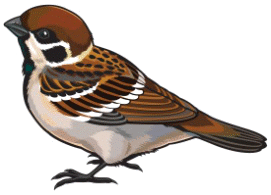 Ворона - каркает (кар-кар)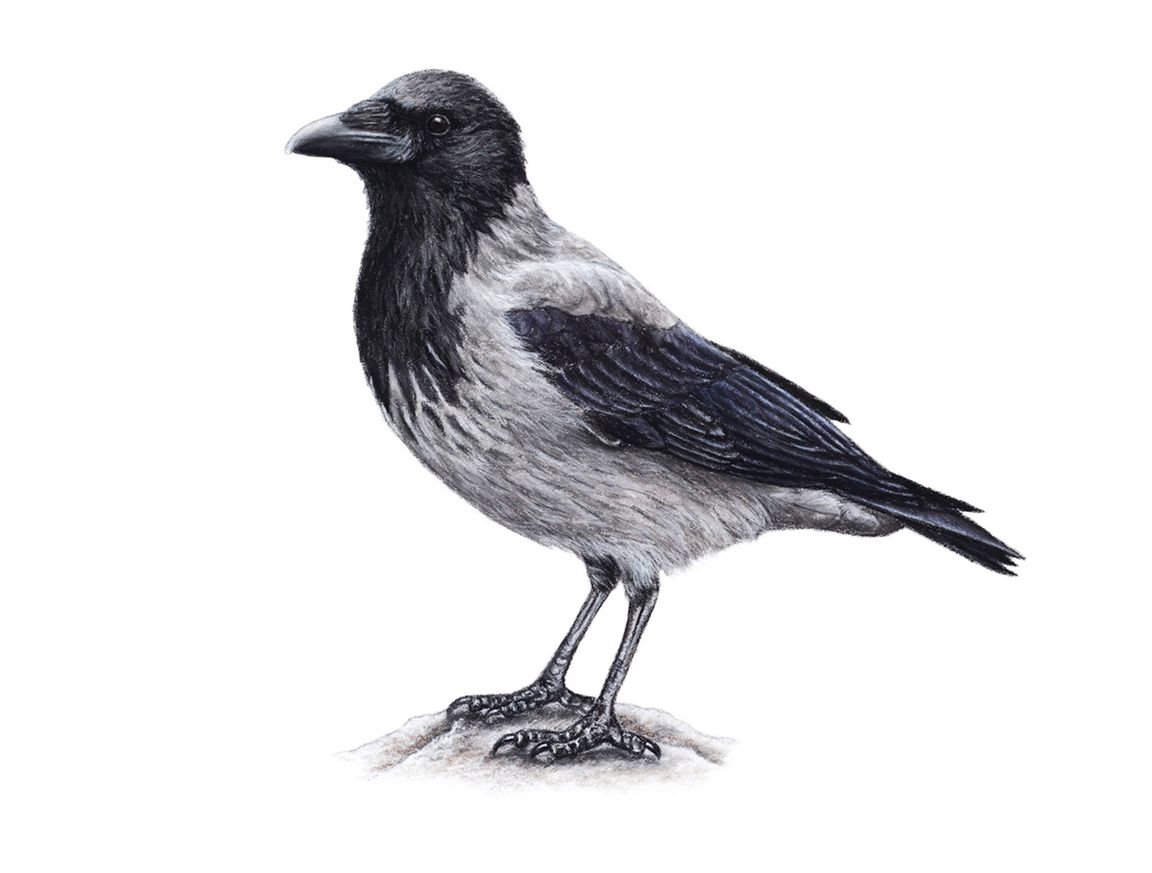 Гусь - гогочет (га-га-га)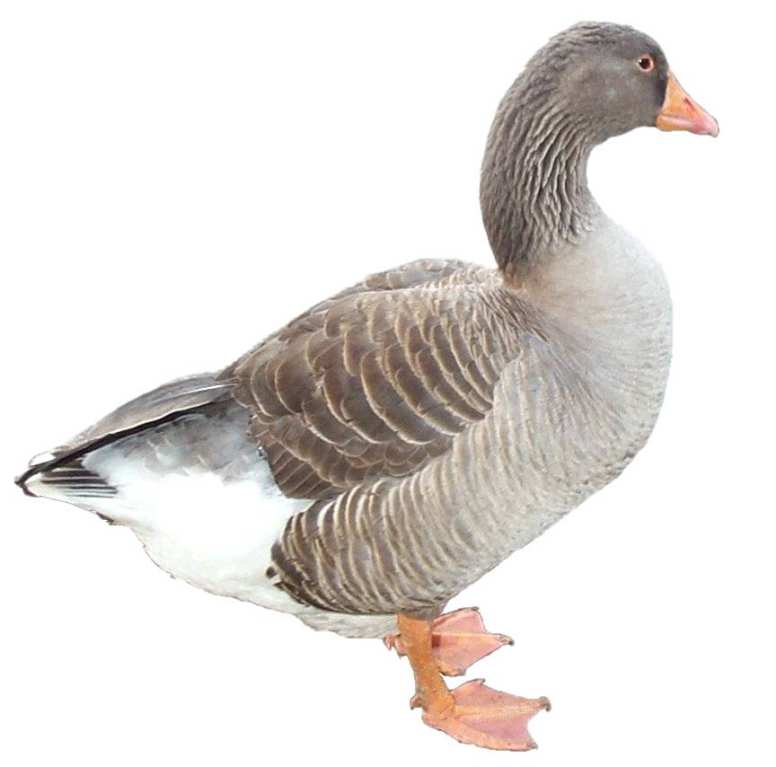 Индюк - кулдыкает (кулды-кулды)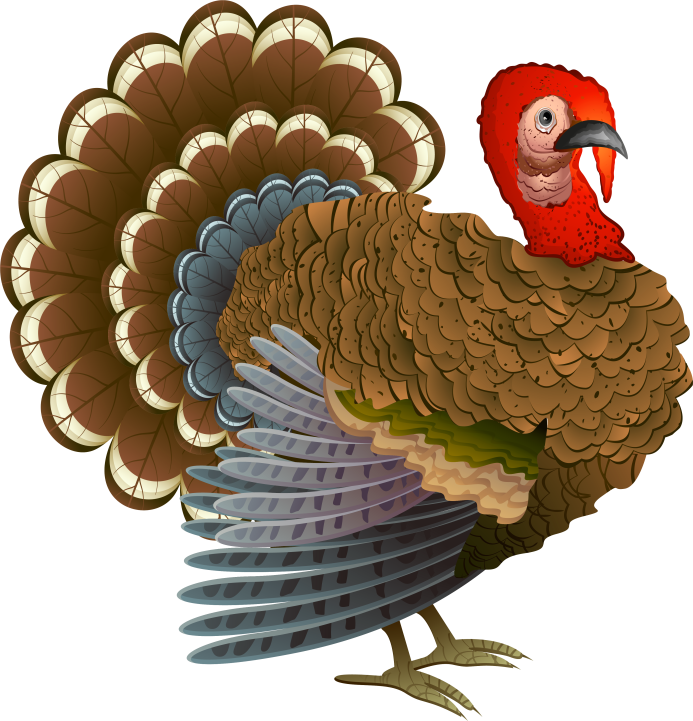 Кабаны, свиньи - хрюкают (хрю-хрю)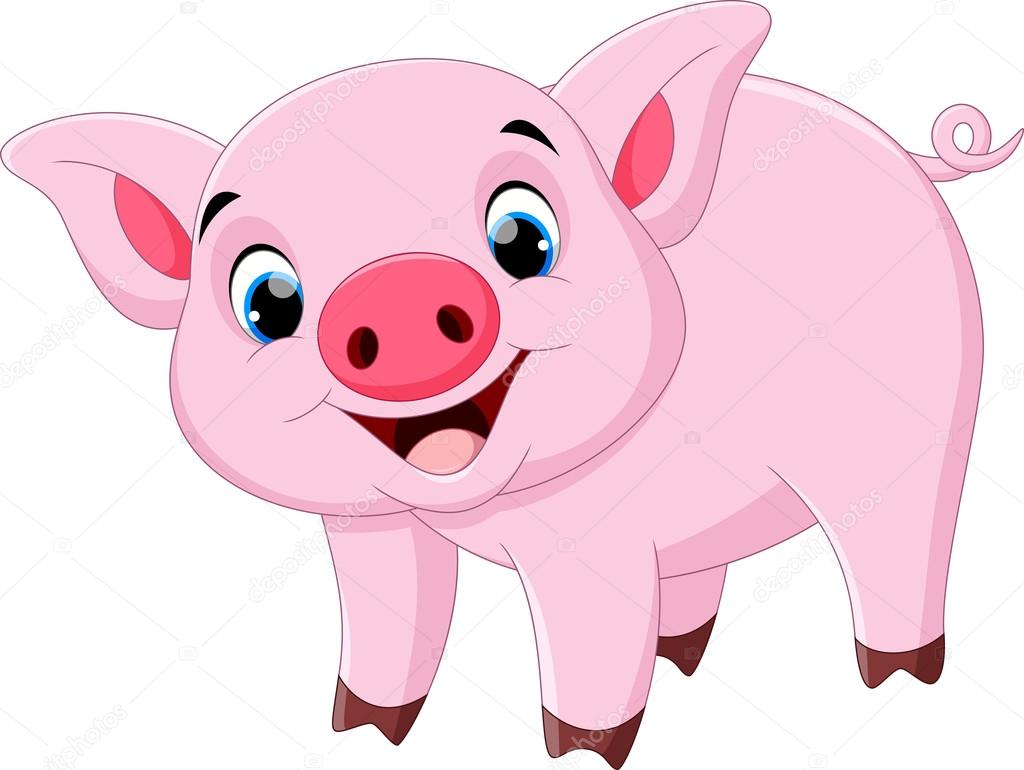 Коза - блеет (ме-е-е)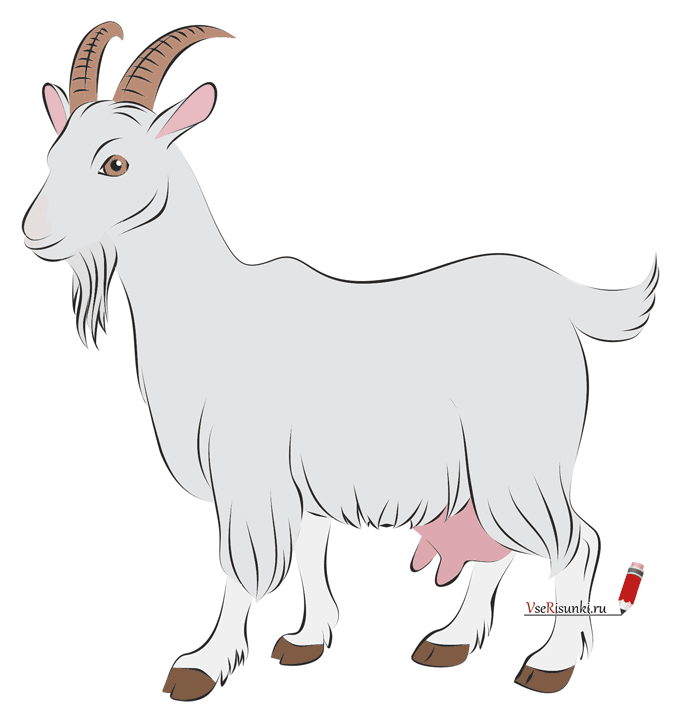 Корова - мычит (му-у-у)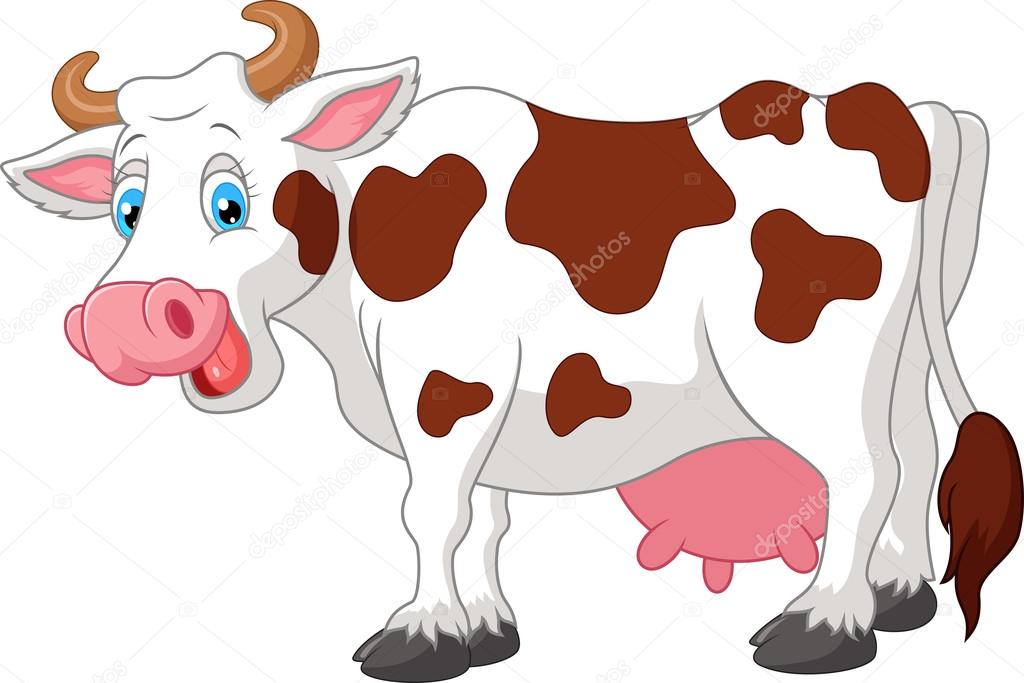 Кошка - мяукает (мяу-мяу)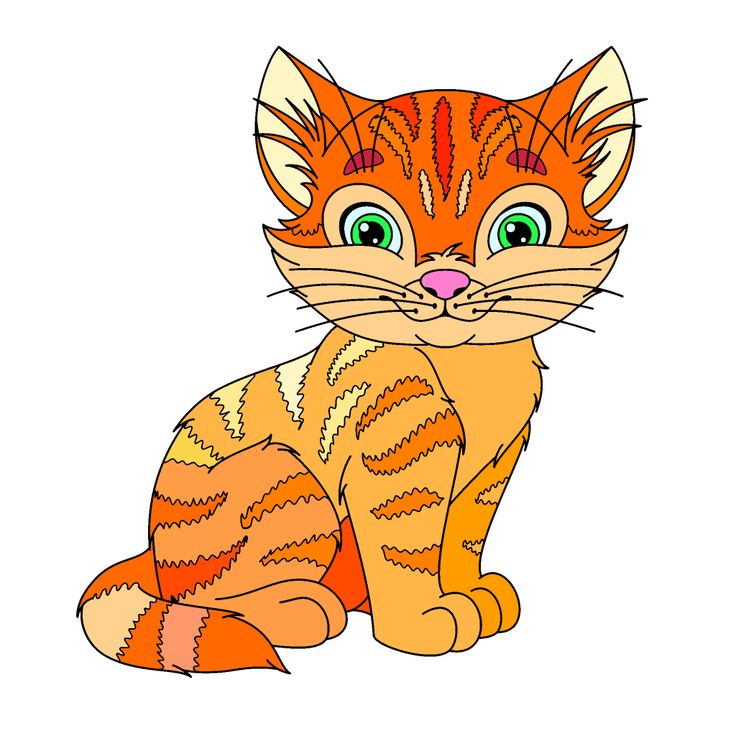 Лошадь - ржет (и-го-го)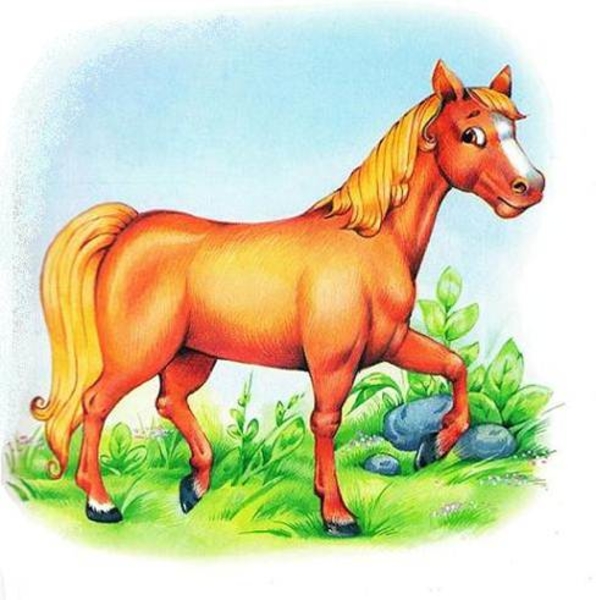 Лягушка - квакает (ква-ква)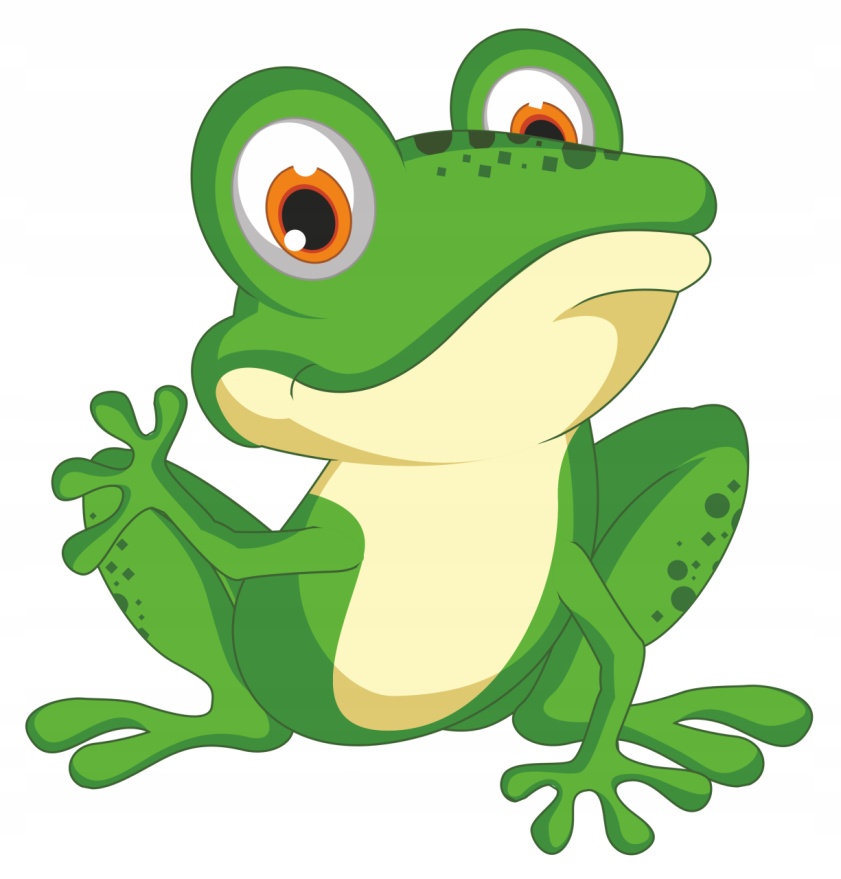 Мышка - пищит (пи-пи-пи)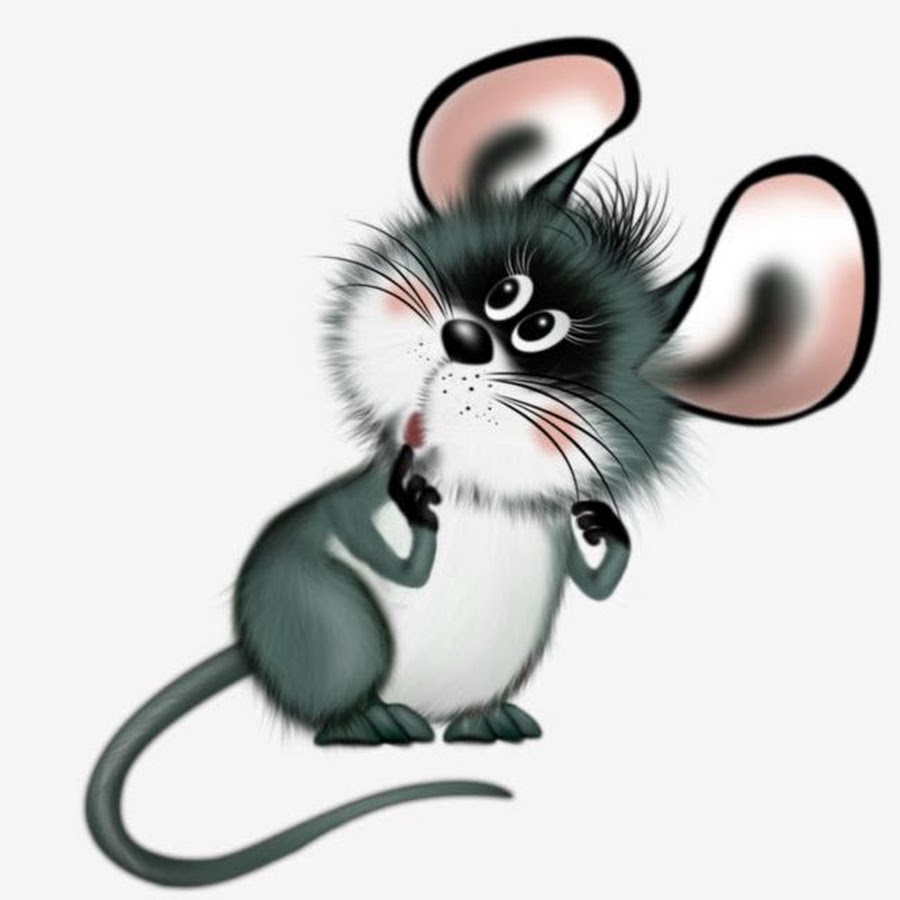 Осел - ревет (иа-иа)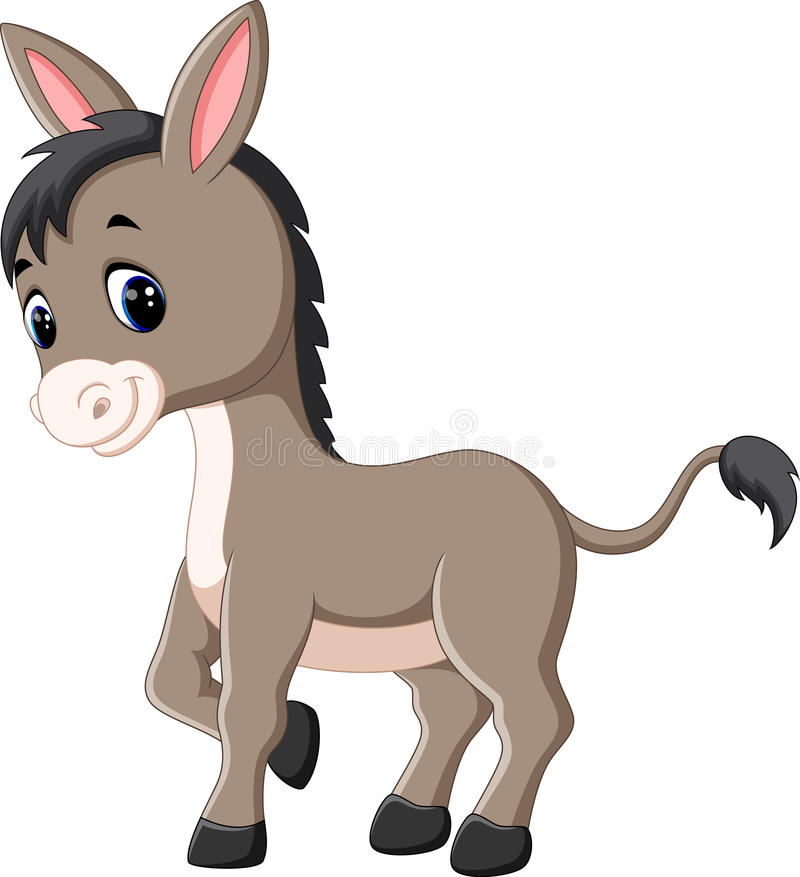 Петух - поет, кукарекает (кукареку)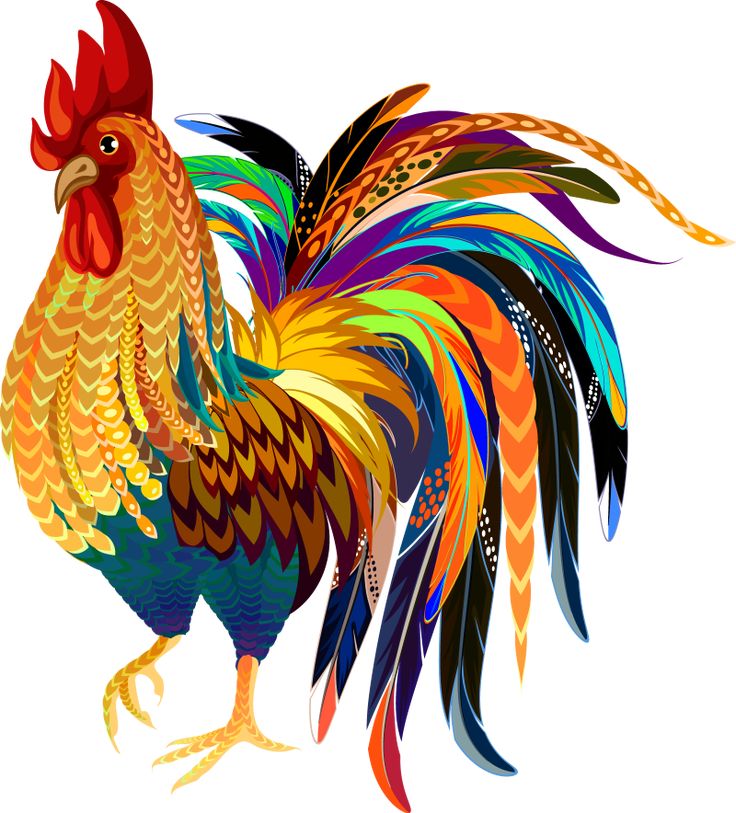 Пчела - жужжит (ж-ж-ж)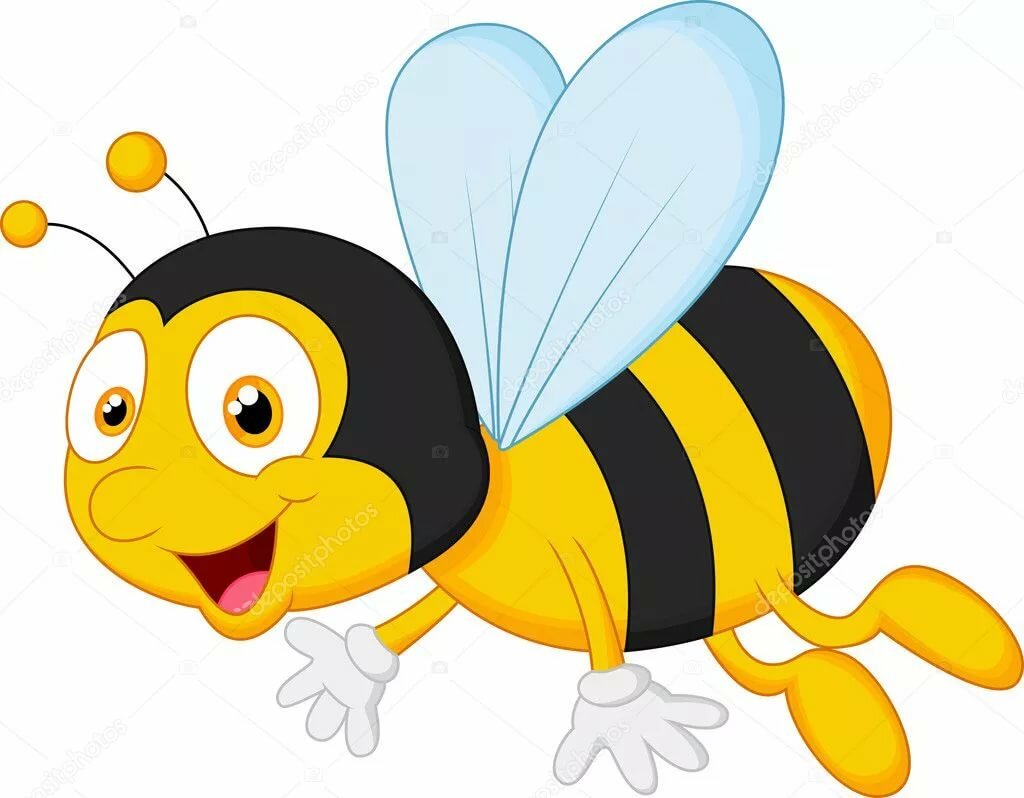 Слон - трубит (ту-у-у)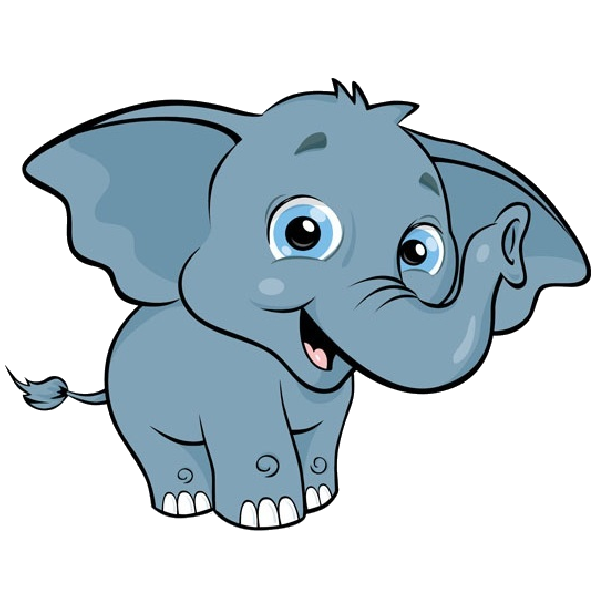 Собака - лает (гав-гав)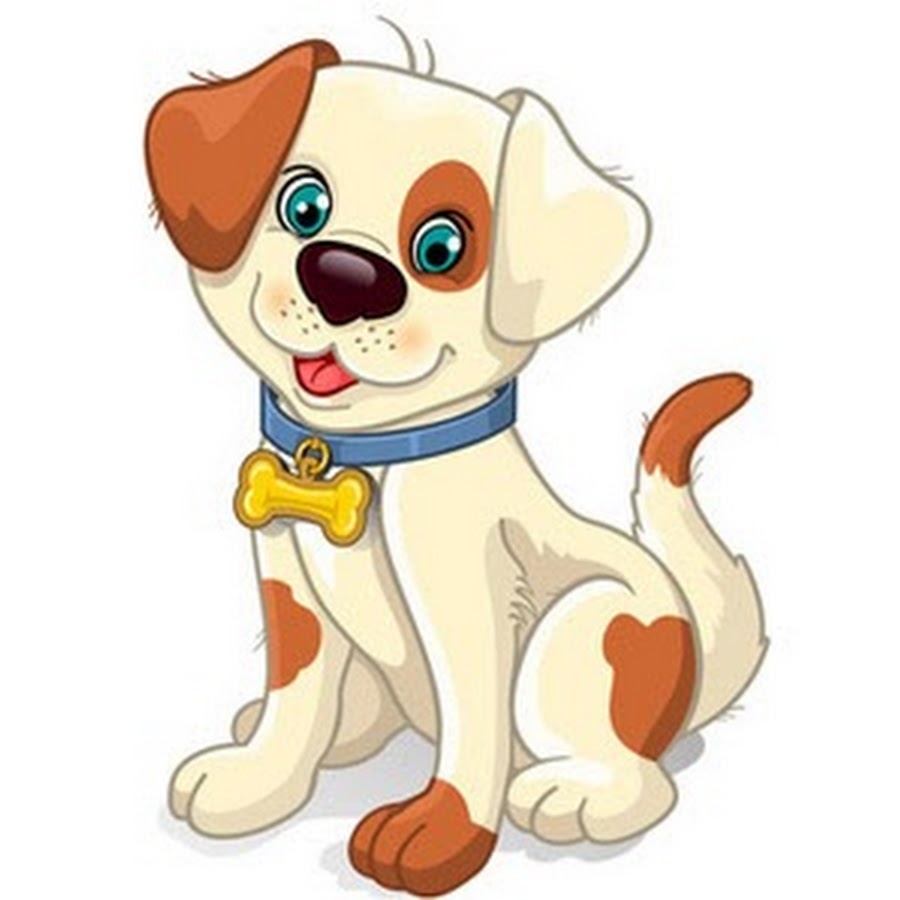 Тигр, лев - рычит (р-р-р)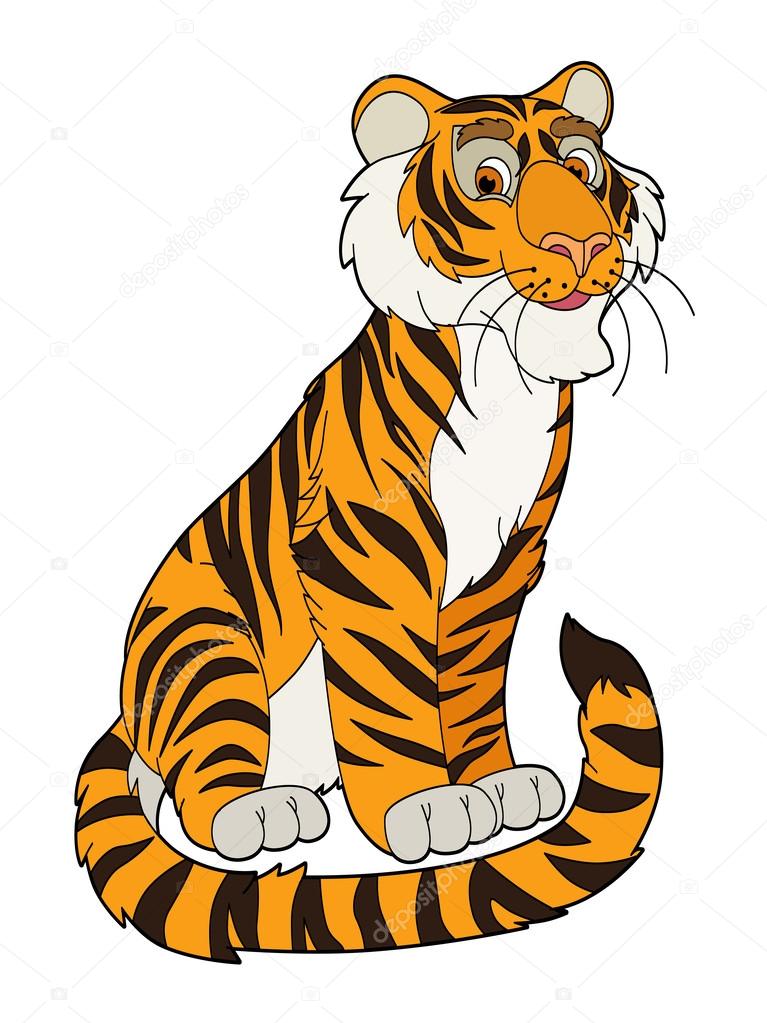 Утка - крякает (кря-кря)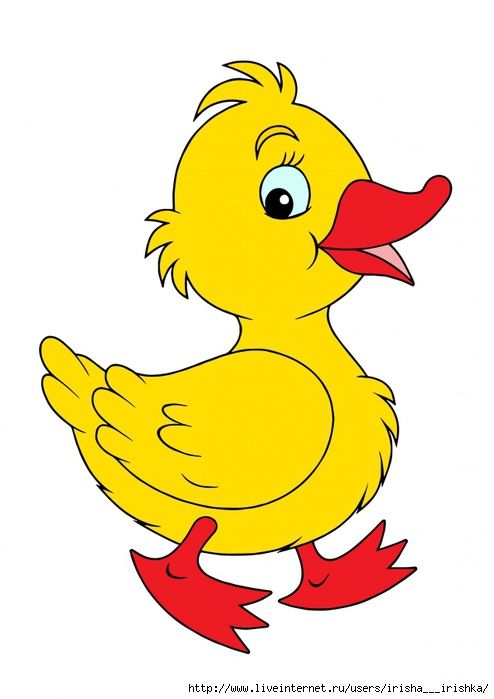 Не спрашивайте ребенка сразу обо всех животных.